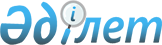 2006 жылға арналған республикалық бюджеттік бағдарламалардың паспорттарын бекiту туралы (Қазақстан Республикасының Төтенше жағдайлар министрлігі)Қазақстан Республикасы Үкіментінің 2005 жылғы 12 желтоқсандағы N 1235 Қаулысы (үзінді)



      Қазақстан Республикасының 2004 жылғы 24 сәуiрдегi Бюджет 
 кодексiне 
 сәйкес Қазақстан Республикасының Үкiметi 

ҚАУЛЫ ЕТЕДI:





      1. Мыналардың:



      55, 56, 57, 58, 59, 60, 61, 62-қосымшаларға сәйкес Қазақстан Республикасы Төтенше жағдайлар министрлiгінiң;




      2. Осы қаулы 2006 жылғы 1 қаңтардан бастап қолданысқа енгізiледi.


      Қазақстан Республикасының




      Премьер-Министрі





Қазақстан Республикасы Үкiметiнiң 



2005 жылғы 12 желтоқсандағы    



N 1235 қаулысына        



55-ҚОСЫМША            



202 - Қазақстан Республикасы Төтенше жағдайлар министрлiгi





      Бюджеттік бағдарламаның әкiмшiсi

2006 жылға арналған



"Төтенше жағдайлардың алдын алу, жою және мемлекеттiк



материалдық резерв жүйесiн басқару саласындағы уәкiлеттi



органның қызметiн қамтамасыз ету"



деген 001 республикалық бюджеттiк бағдарламаның



ПАСПОРТЫ


      

1. Құны

: 4382661 мың теңге (төрт миллиард үш жүз сексен екi миллион алты жүз алпыс бiр мың теңге).



      

2. Бюджеттiк бағдарламаның нормативтік құқықтық негiзi

: "Әскери қызметшілер мен олардың отбасы мүшелерiнің мәртебесi және оларды әлеуметтiк қорғау туралы" Қазақстан Республикасының 1993 жылғы 20 қаңтардағы Заңының 
 13-бабы 
; "Табиғи және техногендiк сипаттағы төтенше жағдайлар туралы" Қазақстан Республикасының 1996 жылғы 5 шiлдедегi 
 Заңы 
; "Өрт қауiпсiздiгi туралы" Қазақстан Республикасының 1996 жылғы 22 қарашадағы 
 Заңы 
; "Авариялық құтқару қызметтерi және құтқарушылардың мәртебесi туралы" Қазақстан Республикасының 1997 жылғы 27 наурыздағы 
 Заңы 
; "Азаматтық қорғаныс туралы" Қазақстан Республикасының 1997 жылғы 7 мамырдағы 
 Заңы 
;



"Төтенше жағдайлар жөніндегi республикалық автоматтандырылған ақпараттық-басқару жүйесiн құру туралы" Қазақстан Республикасы Министрлер Кабинетiнің 1994 жылғы 11 қазандағы N 1159 
 қаулысы 
; "Қазақстан Республикасы Төтенше жағдайлар жөнiндегi агенттiгiнiң өртке қарсы қызмет органдары қызметкерлерiнің нысандық және арнайы киiм-кешектерінің үлгiлерi мен тиесілілiгi нормаларын бекiту туралы" Қазақстан Республикасы Үкiметiнің 2003 жылғы 15 қаңтардағы



N 13 
 қаулысы 
; "Төтенше жағдайлар саласында білімдi насихаттау, халықты және мамандарды оқытып-үйрету, хабардар ету ережесiн бекiту туралы" Қазақстан Республикасы Үкiметiнің 2003 жылғы 17 қаңтардағы N 50 
 қаулысы 
; "Қазақстан Республикасы Төтенше жағдайлар министрлiгiнің мәселелерi туралы" Қазақстан Республикасы Үкiметiнiң 2004 жылғы 28 қазандағы N 1112 
 қаулысы 
; "Табиғи және техногендiк сипаттағы төтенше жағдайлардың алдын алу және жою саласындағы өзара әрекеттестiк туралы келiсiм" ТМД Үкiметi Басшылары Кеңесiнің 1993 жылғы 22 қаңтардағы 
 Келiсiмi 
.



      

3. Бюджеттік бағдарламаны қаржыландыру көздерi

: республикалық бюджеттің қаражаты.



      

4. Бюджеттік бағдарламаның мақсаты

: төтенше жағдайлардың алдын алу, жою саласындағы жүктелген функцияларды тиiмдi орындаудың жетiстiктерi үшiн уәкiлеттi органның қызметiн ұйымдастыру және мемлекеттiк материалдық резервтi құру мен дамытуды қамтамасыз ету.



      5. Бюджеттік бағдарламаның мiндеттерi

: табиғи және техногендiк сипаттағы төтенше жағдайлардың алдын алу және жою саласындағы арнайы орындаушылық және рұқсат беру функцияларын жүзеге асыру, мемлекеттік материалдық резервтер, өрт және өнеркәсiптiк қауiпсіздiк саласындағы мемлекеттiк бақылау және қадағалау, өнеркәсiпте, тау-кен қадағалау және Азаматтық қорғаныс iс-шараларын орындауды қадағалау, өрт сөндiрудi ұйымдастыру; кәсiби қызмет саласында өздерінің лауазымдық мiндеттерiн тиiмдi орындау үшiн қойылатын бiлiктiлiк талаптарын және кәсiби шеберлiгiн жетiлдiруге сәйкес бiлiм беру бағдарламалары бойынша теориялық және практикалық білiм беру, шеберлiгi мен дағдыларын жаңарту.



      

6. Бюджеттiк бағдарламаны iске асыру жөнiндегi iс-шаралар жоспары

:


      7. Бюджеттік бағдарламаны орындаудан күтiлетiн нәтижелер

: Тiкелей нәтиже:



а) өрт қауiпсiздiгi саласында 5 нормативтік құжатты, өнеркәсiптік қауiпсіздiк саласында 30 нормативтiк құжатты (мемлекеттiк стандарттар, ережелер мен ұсынымдар) бекiту; 80 мың шаруашылық жүргiзу объектiлерiне өрт-техникалық тексерiстер жүргiзу, салынып жатқан және қайта жаңғыртылған ғимараттардың 6 мың жобасын қарау, бұқаралық ақпарат құралдарында 850 сөйлеген сөздердi жариялау.



б) - 42 адамның кәсiби деңгейiн арттыру, оның iшiнде: 32 адам аумақтық органдардан;



- 110 адамды мемлекеттiк тiлге оқыту, оның ішінде: 74 адам аумақтық органдардан;



- 36 адамды ағылшын тiлiне оқыту.



Түпкiлiктi нәтиже:



а) төтенше жағдайлар оқиғасын азайту және барынша азайту, оның ішінде: төтенше жағдайлардан күтілетін материалдық залалды 2-3%-ға азайту, зардап шеккендер мен қаза болғандардың санын 3-4%-ға азайту, құтқарылғандардың санын 5-6%-ға арттыру жөнінде iс-шаралар өткiзу;



б) мемлекеттік қызметшілердің кәсiби деңгейiн 30%-ға арттыру қажеттiгiн қамтамасыз ету, мемлекеттік қызметшілердi мемлекеттік тiлге оқытуды 36%-ға және ағылшын тiлiне оқытуды 12%-ға арттыру.



Қаржы-экономикалық нәтиже:



1) жылына бiр маманды ұстауға - 1052,9 мың теңге;



2) өнеркәсiптік қауіпсіздiк саласында 49 100 мың теңге сомаға, өрт қауiпсiздiгi саласында 7650,0 мың теңге сомаға нормативтiк құжаттарды әзiрлеу;



3) бiр мемлекеттiк қызметшiнiң бiлiктілiгiн арттыруға жұмсалатын орташа шығын - 11 мың теңге;



4) бiр мемлекеттік қызметшіге мемлекеттiк тiлдi үйрету үшiн жұмсалатын орташа шығын - 9 мың теңге;



5) бiр мемлекеттiк қызметшіге ағылшын тiлiн үйрету үшін жұмсалатын орташа шығын - 13 мың теңге жұмсалады.



Сапасы:



а) адами факторға, зардап шеккендер мен қаза болғандардың санына. сондай-ақ өндiрiстiк объектілер мен жеке меншiк секторлардағы өрттердің, табиғи апаттардың нәтижесiнде келтiрiлген материалдық шығындарға байланысты төтенше жағдайлар санының өсуiн 100% ұстау; б) қазiргi заманғы экономикалық жағдайларға сай мемлекеттік қызметтердің кәсiби талаптарына сәйкес мемлекеттік қызметшiлердің кәсiби деңгейiн; мемлекеттiк тiлдi оқып-үйрену курсын бiтiргеннен кейiн мемлекеттік тiл бойынша iс жүргiзуге көшкен мемлекеттiк қызметшiлердің үлесiн 3%-ға, ағылшын тiлiн оқып-үйрену курсын бiтiргеннен кейiн ағылшын тiлiнде құжаттармен жұмыс iстейтiн мемлекеттік қызметшiлердің үлесiн 2%-ға арттыру.



Уақтылығы:



- дер кезiнде мән беру, белгіленген регламент аясында төтенше жағдайлардың алдын алу, жою;



- жасалынған келiсiм-шарттарға сәйкес.




Қазақстан Республикасы Үкiметiнiң 



2005 жылғы 12 желтоқсандағы    



N 1235 қаулысына        



56-ҚОСЫМША            



202 - Қазақстан Республикасы Төтенше жағдайлар министрлiгi





      Бюджеттік бағдарламаның әкiмшiсi

2006 жылға арналған



"Табиғи және техногендiк сипаттағы төтенше жағдайларды



жоюды ұйымдастыру" 



деген 002 республикалық бюджеттiк бағдарламаның



ПАСПОРТЫ


      

1. Құны

: 14372999 мың теңге (он төрт миллиард үш жүз жетпiс екi миллион тоғыз жүз тоқсан тоғыз мың теңге).



      


Ескерту. 1-тармақ жаңа редакцияда - ҚР Үкіметінің  2006.07.31. 


 N 470б 


 қаулысымен.





      

2. Бюджеттiк бағдарламаның нормативтiк құқықтық негiзi

: "Табиғи және техногендiк сипаттағы төтенше жағдайлар туралы" Қазақстан Республикасының 1996 жылғы 5 шілдедегi 
 Заңы 
; "Өрт қауіпсiздiгi туралы" Қазақстан Республикасының 1996 жылғы 22 қарашадағы 
 Заңы 
; "Авариялық-құтқару қызметi және құтқарушылардың мәртебесi туралы" Қазақстан Республикасының 1997 жылғы 27 наурыздағы 
 Заңы 
; "Азаматтық қорғаныс туралы" Қазақстан Республикасының 1997 жылғы 7 мамырдағы 
 Заңы 
; "2006 жылға арналған республикалық бюджет туралы" Қазақстан Республикасының 2005 жылғы 22 қарашадағы 
 Заңы 
; "28237, 52859 және 68303 әскери бөлімдерiн Қазақстан Республикасы Азаматтық қорғаныс штабына бағындыру туралы" Қазақстан Республикасы Министрлер Кабинетiнiң 1993 жылғы 6 сәуiрдегi N 264 
 қаулысы 
; "Қазақстан Республикасы Төтенше жағдайлар жөніндегi агенттігiнiң мемлекеттік мекемелерiн құру туралы" Қазақстан Республикасы Үкiметiнің 2000 жылғы 15 наурыздағы N 400 
 қаулысы 
; "Қазақстан Республикасы Төтенше жағдайлар жөнiндегi агенттiгiнің Республикалық дағдарыс орталығын құру туралы" Қазақстан Республикасы Үкiметiнің 2001 жылғы 13 қаңтардағы N 40 
 қаулысы 
; "Қазақстан Республикасы Төтенше жағдайлар министрлiгiнің мәселелерi туралы" Қазақстан Республикасы Үкiметiнің 2004 жылғы 28 қазандағы N 1112 
 қаулысы 
.



      

3. Бюджеттiк бағдарламаны қаржыландыру көздерi

: республикалық бюджеттің қаражаты.



      

4. Бюджеттік бағдарламаның мақсаты

: төтенше жағдайлар қаупi төнген және туындаған кезде Қазақстан Республикасының халқын, шаруашылық объектiлерiн және аумағын қорғау, төтенше жағдайларға дер кезiнде ден қою, төтенше жағдайлар туралы ақпаратты қабылдау және өңдеу, ұдайы дайындықта тұратын авариялық-құтқару күштерiн және төтенше жағдайларды жою құралдарын қалыпты және үздiксiз басқаруды қамтамасыз ету. Селдiң, қар көшкiнiнiң, сырғыманың (лай көшкінін), опырылудың алдын алу және олардың зардаптарын жою, сел және жер сілкінісі құбылыстарын болжау, селден қорғау құрылыстарының пайдаланылуын, сел жүру қаупi бар объектілерге және сел ағындарына мониторинг пен бақылауды, қауiптi табиғи құбылыстардың (сел ағынының, қар көшкiнiнің, сырғыманың, опырылудың, жер сiлкінісiнің) әсерiнен Қазақстан Республикасы халқының, шаруашылық объектiлерi мен жерлерiнің сенiмдi қорғалуын қамтамасыз ету, олардың зардаптарын жоюды ұйымдастыруға және жүргізуге қатысу. Республикалық жедел-құтқару жасағының, жедел-құтқару қызметтерiнің, әскери бөлiмдердің, өңiрлiк аэромобильдi авариялық-құтқару жасақтарының, "Қазселденқорғау" мемлекеттiк мекемесінің, өртке қарсы қызметтің мемлекеттiк мекемелерінің табиғи және техногендiк сипаттағы төтенше жағдайлар туындаған кезде және оларды жою барысында қалыпты жұмыс iстеуi үшін оларды қажеттi жабдықпен, автокөлiкпен, керек-жарақпен жарақтандыру. Құтқару бөлiмшелерiн төтенше жағдайлар аймақтарындағы авариялық-құтқару жұмыстарын жүргізуге, трансшекаралас сипаттағы төтенше жағдайлар туындаған кезде өзара iс-қимылдарды ұйымдастыруға оқыту (үйрету), Өрт қауіпсіздiгі, өрттердің алдын алу және оларды жою, шаруашылық ету объектiлерi мен тұрғын үйлердің өртке қарсы қорғалуын арттыру саласындағы жұмысты жетiлдiру. Табиғи және техногендiк сипаттағы төтенше жағдайлар кезiнде халыққа жедел көмек көрсету. Төтенше жағдайлардан зардап шеккен халықтың тыныс-тiршiлiгiн қамтамасыз етуге арналған тыныс-тiршілiктi қамтамасыз ету және материалдық құралдар қорларын құру.



      

5. Бюджеттiк бағдарламаның мiндеттерi

:

 

бейбiт уақыттағы төтенше жағдайлар кезiндегi iс-қимылдарға жоғары дайындықты, апат аймақтарына және берiлген әскери тапсырмалар орындалатын аймақтарға авариялық-құтқару күштерінің жылдам ден қоюы әрi дер кезінде солай қарай жылжуын қамтамасыз ету, төтенше жағдайлардың зардаптарын жою бойынша iздестiру-құтқару жұмыстарын және басқа да шұғыл жұмыстарды жедел жүргізу, жетуге қиын аймақтарда, аса күрделi объектiлерде құтқару және iздестiру-құтқару жұмыстарын ұйымдастыру әрi жүргiзу, дүлей апаттардың, авариялардың және апаттардың салдарынан зардап шегушiлерге шұғыл көмек көрсету, радиомобильдік, радиотелефондық, транктік, спутниктiк байланыс түрлерi арқылы төтенше жағдайлар туралы ақпаратты дер кезiнде және тұрақты қабылдау, алынған ақпаратты жедел өңдеу, авариялық-құтқару күштерi мен төтенше жағдайлар басқарылатын пунктте жедел қызметкерлердің тәулiк бойы кезекшілігiн қамтамасыз ету, табиғи және техногендiк сипаттағы төтенше жағдайлар саласындағы мемлекеттiк басқару органдарымен үздіксіз және тиiмдi байланысты қамтамасыз ету. Республикалық жедел-құтқару жасақтарының, өңiрлiк аэромобильдi жедел-құтқару жасақтарының, жедел-құтқару қызметтерінің тиiмдi қызметiн қамтамасыз ету, әскери бөлiмдердің қалыпты жұмыс iстеуiн қамтамасыз ету. Бақылау және хабар беру қызметтерінің жұмыс iстеуiн қамтамасыз ету, селден қорғау құрылыстарына ағымдағы жөндеу жұмыстарын жүргiзу, аэрошолу жұмыстары, мұздық көлдердi ағыту бойынша алдын алу жұмыстары, қар көшкiндерінің алдын алу мақсатында оларды түсiруге байланысты жару жұмыстары, жер сiлкiнiстерiне байланысты қысқа мерзiмдi болжаулар жасау және сел жүру қаупi бар объекттер бассейндерінің гидрометеорологиялық сипаттамаларын анықтау бойынша ғылыми-болжау жұмыстары, бақылау және хабар беру бекеттерiн ұстау. Күрделi климаттық және географиялық жағдайларда, аса күрделi объекттерде құтқару бөлiмшелерiнің практикалық оқу-жаттығуларын ұйымдастыру және өткізу, дүлей апаттардың, авариялардың және апаттардың салдарынан зардап шегушілерге шұғыл көмек көрсету жөнiнде сабақтар ұйымдастыру және өткізу, табиғи және техногендік сипаттағы төтенше жағдайлардың зардаптарын жою кезінде авариялық-құтқару сайманын қалай қолдану керектiгiн үйрету. Табиғи және техногендiк сипаттағы төтенше жағдайлар туындаған кезде оларға дер кезінде ден қою үшiн тiкұшақтарды тиiмдi әрi ұтымды пайдалану. Авариялық-құтқару сайманымен, жабдықпен, керек-жарақпен және автомобиль техникасымен қамтамасыз ету, табиғи және техногендiк сипаттағы төтенше жағдайлардың зардаптарын жою бойынша тиiмдi қызмет iстеу үшін өртке қарсы қызметтің материалдық-техникалық базасын дамыту және нығайту.. Шатырлы лагерь құруға арналған материалдық құралдарды сатып алу.




      



6. Бюджеттiк бағдарламаны iске асыру жөнiндегi iс-шаралар жоспары

:

      


Ескерту. 6-тармаққа өзгерту енгізілді - ҚР Үкіметінің  2006.07.31. 


 N 470б 


 қаулысымен.



      

7. Бюджеттiк бағдарламаны орындаудан күтiлетiн нәтижелер

: Тiкелей нәтиже:



- 1000 адамға арналған шатырлы қалашықты құру (тасымалдау, мүлiктердi жеткізiп беру, зардап шеккен халықты орналастыру);



- жыл сайынғы республикалық (халықаралық) "Қазқұтқару" жиын семинарын өткiзу, саны 312 құтқарушының тамағын қамтамасыз ету;



Астана қаласына ауыстырылған 25 қызметкердi үймен қамтамасыз ету. Түпкілікті нәтиже:



төтенше жағдайларды азайту және төмендету бойынша iс-шараларды өткiзу, оның ішінде: төтенше жағдайлардан ықтимал материалдық зиянды 2-3%-ға, зардап шеккендердің және қаза болғандардың санын 3-4%-ға, құтқарылғандардың санын 5-6%-ға арттыру.



Сапасы:



адами фактормен байланысты төтенше жағдайлар санының өсуiн, қаза болғандар мен зардап шеккендердiң санын, сондай-ақ өндiрiстiк объекттерде, сол сияқты жеке секторларда өрт, дүлей зiлзаланың нәтижесiнде материалдық зияндардың көлемiн 100%-ға азайту.



Қаржы-экономикалық нәтиже:



жылына бiр маманды ұстау - 803,9 мың теңге;



семинарға қатысушы бiр құтқарушыны 10 күннің ішінде орташа қамтамасыз ету - 24,0 мың теңге.



Уақтылығы:



Белгiленген регламент шегiнде төтенше жағдайларға уақытында ден



қою, алдын алу, жою.




Қазақстан Республикасы Үкiметiнiң 



2005 жылғы 12 желтоқсандағы    



N 1235 қаулысына        



57-ҚОСЫМША            



202 - Қазақстан Республикасы Төтенше жағдайлар министрлiгi





      Бюджеттік бағдарламаның әкiмшiсi

2006 жылға арналған



"Төтенше жағдайлардан қорғау объектiлерiн салу



мен қайта жаңарту"



деген 003 республикалық бюджеттiк бағдарламаның



ПАСПОРТЫ


      

1. Құны

: 1243420 мың теңге (бiр миллиард екi жүз қырық үш миллион төрт жүз жиырма мың теңге).



      


Ескерту. 1-тармақ жаңа редакцияда - ҚР Үкіметінің  2006.07.31. 


 N 470б 


 қаулысымен.





      

2. Бюджеттік бағдарламаның нормативтiк құқықтық негiзi

:

 

"Өрт қауiпсіздiгi туралы" Қазақстан Республикасының 1996 жылғы 22 қарашадағы 
 Заңы 
; "2006 жылға арналған республикалық бюджет туралы" Қазақстан республикасының 2005 жылғы 22 қарашадағы 
 Заңы 
; "Төтенше жағдайлардың алдын алудың және оларды жоюдың мемлекеттiк жүйесiн дамытудың 2004-2010 жылдарға арналған бағдарламасы туралы" Қазақстан Республикасы Үкiметiнiң 2003 жылғы 31 желтоқсандағы N 1383 
 қаулысы 
.



      


Ескерту. 2-тармаққа өзгерту енгізілді - ҚР Үкіметінің  2006.07.31. 


 N 470б 


 қаулысымен.





      3. Бюджеттік бағдарламаны қаржыландыру көздерi

: республикалық бюджеттің қаражаты.



      

4. Бюджеттiк бағдарламаның мақсаты

: Қазақстан Республикасының аумағын табиғи және техногендiк сипаттағы қауiп-қатерлерден қорғау, сондай-ақ төтенше жағдайлардың алдын алу және оларды жою саласында мамандар даярлаудың бiлiм беру деңгейiн арттыру.



      


Ескерту. 4-тармаққа өзгерту енгізілді - ҚР Үкіметінің  2006.07.31. 


 N 470б 


 қаулысымен.





      5. Бюджеттік бағдарламаның мiндеттерi

: Қазақстан Республикасының аумағын болуы ықтимал төтенше жағдайлардан; төтенше жағдайлардың алдын алу және оларды жою саласында бiлiктiлiгi жоғары мамандар даярлау қорғауды қамтамасыз ету жағдайын жасау.



      


Ескерту. 5-тармаққа өзгерту енгізілді - ҚР Үкіметінің  2006.07.31. 


 N 470б 


 қаулысымен.





      6. Бюджеттік бағдарламаны iске асыру жөнiндегi iс-шаралар жоспары

:

      


Ескерту. 6-тармаққа өзгерту енгізілді - ҚР Үкіметінің  2006.07.31. 


 N 470б 


 қаулысымен.



      

7. Бюджеттiк бағдарламаны орындаудан күтiлетiн нәтижелер

: Тiкелей нәтиже:



- Астана қаласын Есiл өзенінің су тасқынынан қорғауға арналған объектілер кешенiн салу (орындалған жұмыстардың жалпы көлемiнің 9,14%-ы);



- Астана қаласында 2006 жылы 6 автомобильге арналған өрт сөндiру депосын салу (орындалған жұмыстардың жалпы көлемінің 49,9%-ы);



- 2900 бiрлiкке арналған "ҚР ТЖМ Көкшетау техникалық институтының оқу кешенiн салу" жобасы бойынша жобалау-сметалық құжаттама әзiрлеу.



Түпкiлiктi нәтиже: Аумақтарды табиғи және техногендiк сипаттағы қауiп-қатерлерден қорғауға арналған объектiлердi, сондай-ақ оқу процесiн өткiзу жөнiндегi тиiстi жағдайларды қамтамасыз ету үшiн ҚР ТЖМ Көкшетау техникалық институтының оқу кешенiн пайдалануға беру.



Уақтылығы: жұмыс өндiрiсінің кестесiне және жасалған келiсiм-шартқа сай.



Сапасы: құрылыс нормалары мен ережелеріне сай.



      


Ескерту. 7-тармаққа өзгерту енгізілді - ҚР Үкіметінің  2006.07.31. 


 N 470б 


 қаулысымен.






                                           Қазақстан Республикасы



                                                 Yкiметiнiң



                                        2006 жылғы 12 желтоқсандағы



                                              N 1236 қаулысына



                                                 58-ҚОСЫМША



202 - Қазақстан Республикасы Төтенше жағдайлар министрлiгi





           Бюджеттiк бағдарламаның әкiмшісi


2006 жылға арналған




"Өрт қауiпсiздiгi саласында сынақтарды талдау және жүргiзу"




деген 004 республикалық бюджеттiк бағдарламаның




ПАСПОРТЫ


      

1. Құны

: 9904 мың теңге (тоғыз миллион тоғыз жүз төрт мың теңге).



      

2. Бюджеттiк бағдарламаның нормативтiк құқықтық негiзi

: "Өрт қауiпсiздiгi туралы" Қазақстан Республикасының 1996 жылғы 22 қарашадағы 
 Заңы 
.



      

3. Бюджеттiк бағдарламаны қаржыландыру көздерi

: республикалық бюджеттің қаражаты.



      

4. Бюджеттiк бағдарламаның мақсаты

: өрт қауiпсiздiгi саласындағы ғылыми-техникалық және нормативтiк-құқықтық базаны дамыту.



      

5. Бюджеттiк бағдарламаның мiндеттерi

: Қазақстан Республикасының заңнамасына, өрт қауiпсiздiгi жөнiндегi нормативтiк-құқықтық актiлерге сәйкес мемлекеттiк стандарттарды, сондай-ақ өрт сөндiрумен күрес тәжiрибесiнің негiзiнде, заттар, материалдар, технологиялық рәсiмдер, бұйымдар, құрастырмалар, үйлер мен ғимараттар өрт қауiпсiздiгiнің бағаларын әзiрлеу.



      

6. Бюджеттiк бағдарламаны iске асыру жөнiндегi iс-шаралар жоспары

:

      


      

7.

 

Бюджеттік бағдарламаны орындаудан күтілетін нәтижелер: 

тікелей нәтиже: 5 сынақ пен зерттеулер жүргізу және өрттерді анықтау және сөндірудің, құтқару құрылғылары мен жеке қорғану құралдарының автоматтық жүйелері сынақтарының жалпы техникалық талаптары мен әдістерін реттейтін 8 нормативтік құжаттарын әзірлеу.



Түпкiлiктi нәтиже: өрт қауiпсiздiгi саласында нормативтiк-құқықтық базаны жетiлдiру және дамыту.



Қаржы-экономикалық тиiмдiлiгi:



мемлекеттiк стандарттағы бiр нормативтiк-техникалық құжаттың сараптамасы - 24 мың теңге;



бiр нормативтiк-техникалық құжатты мемлекеттiк тiлге аударудың рецензиясы - 33,5 мың теңге;



бiр стандартты әзiрлеу кезiнде сынақтар мен зерттеулердің орташа құны - 1238,0 мың теңге.



Сапасы: республикада шығарылатын және Қазақстан рыногына әкелiнетiн сынақ үлгiлерiнің, бұйымдардың және өнiмдердің өрт қауiпсiздiгi көрсеткiштерiн анықтау бойынша қойылған мiндеттердi 100% iске асыру.



Уақытылығы: сынақтар мен зерттеулердің нәтижелерiн белгiленген мерзiмде беру.




Қазақстан Республикасы Үкiметiнiң 



2005 жылғы 12 желтоқсандағы    



N 1235 қаулысына        



59-ҚОСЫМША            



202 - Қазақстан Республикасы Төтенше жағдайлар министрлiгi





      Бюджеттік бағдарламаның әкiмшiсi

2006 жылға арналған



"Жоғары кәсiптiк бiлiмдi мамандар даярлау"



деген 006 республикалық бюджеттік бағдарламаның



ПАСПОРТЫ


      

1. Құны

: 227650 мың теңге (екi жүз жиырма жетi миллион алты жүз елу мың теңге).



      2. Бюджеттік бағдарламаның нормативтiк құқықтық негiзi:

"Өрт қауіпсіздiгi туралы" Қазақстан Республикасының 1996 жылғы 22 қарашадағы 
 Заңы 
; "Білім туралы" Қазақстан Республикасының 1999 жылғы 7 маусымдағы 
 Заңы 
; "2006 жылға арналған республикалық бюджет туралы" Қазақстан Республикасының 2005 жылғы 22 қарашадағы 
 Заңы 
; "Көкшетау техникалық институты" республикалық мемлекеттiк қазыналық кәсіпорнын қайта құру туралы" Қазақстан Республикасы Үкiметінің 2000 жылғы 15 ақпандағы N 243 
 қаулысы 
; "Қазақстан Республикасы Төтенше жағдайлар министрлiгінің мәселелерi" Қазақстан Республикасы Үкіметінің 2004 жылғы 28 қазандағы N 1112 
 қаулысы 
.



      

3. Бюджеттiк бағдарламаны қаржыландыру көздерi

: республикалық бюджеттің қаражаты.



      

4. Бюджеттiк бағдарламаның мақсаты

: өрт қауiпсiздiгi саласында мекемелерге жоғары бiлiктi мамандар даярлау.



      

5. Бюджеттiк бағдарламаның мiндеттерi

: 051001 "Өрт қауіпсiздiгi" мамандығы бойынша жоғары кәсiби бiлiмi бар инженерлер санын барынша көбейту.



      6. Бюджеттік бағдарламаны іске асыру жөніндегі іс-шаралар жоспары

:

      


Ескерту. 6-тармаққа өзгерту енгізілді - ҚР Үкіметінің  2006.07.31. 


 N 470б 


 қаулысымен.



      

7. Бюджеттiк бағдарламаны орындаудан күтiлетiн нәтижелер

: Тiкелей нәтиже: тыңдаушыларды оқытудың жылдық орташа саны - 471 бiрлік, "Өрт қауiпсiздiгi" мамандығы бойынша жоғары білімi бар мамандар шығару - 190 бiрлiк.



Түпкіліктi нәтиже: өрт қауiпсiздігі саласындағы жұмыс орындарын жоғары бiлiктi мамандармен толтыруды барынша ұлғайту.



Қаржы-экономикалық нәтиже: бiр студентті оқытудың орташа құны жылына 483,4 мың теңге.



Сапасы: мемлекеттік жалпыға бiрдей міндеттi бiлiм беру стандартының талаптарына сәйкес 051001 "Өрт қауіпсіздiгi" (академиялық дәреже - бакалавриат) мамандығы бойынша мамандар шығару.



Уақтылығы: өрт қауiпсiздiгi саласындағы жұмыс орындарын жоғары бiлiктi мамандармен уақытында толтыру.




Қазақстан Республикасы Үкiметiнiң 



2005 жылғы 12 желтоқсандағы    



N 1235 қаулысына        



60-ҚОСЫМША            



202 - Қазақстан Республикасы Төтенше жағдайлар министрлiгi





      Бюджеттік бағдарламаның әкiмшiсi

2006 жылға арналған



"Мемлекеттiк органдар мен мекемелер мамандарын төтенше



жағдай ахуалында iс-әрекет жасауға даярлау"



деген 007 республикалық бюджеттiк бағдарламаның



ПАСПОРТЫ


      

1. Құны

:

 

10514 мың теңге (он миллион бес жүз он төрт мың теңге).



      

2. Бюджеттiк бағдарламаның нормативтiк құқықтық негiзi

: "Табиғи және техногендiк сипаттағы төтенше жағдайлар туралы" Қазақстан Республикасының 1996 жылғы 5 шілдедегi 
 Заңы 
; "2006 жылға арналған республикалық бюджет туралы" Қазақстан Республикасының 2005 жылғы 22 қарашадағы 
 Заңы 
; "Қазақстан Республикасы Төтенше жағдайлар министрлігінің мәселелерi" туралы Қазақстан Республикасы Үкiметінің 2004 жылғы 28 қазандағы N 1112 
 қаулысы 
.



      

3. Бюджеттiк бағдарламаны қаржыландыру көздерi

: республикалық бюджеттің қаражаты.



      

4. Бюджеттік бағдарламаның мақсаты

: табиғи және техногендiк сипаттағы төтенше жағдайлар саласындағы басшы құрам мен мамандардың кәсiби деңгейiн көтеру; азаматтық қорғаныс әскерлерi үшiн бiлiктi офицерлер кадрларын және төтенше жағдайлардың алдын алу мен жою бiрыңғай мемлекеттік жүйесi үшiн жоғары біліктi мамандар дайындау.



      

5. Бюджеттiк бағдарламаның мiндеттерi

: төтенше жағдайлардың алдын алу мен жою бiрыңғай мемлекеттік жүйесi үшiн азаматтық қорғаныс әскерлерi мен бiлiктілiгi жоғары мамандар үшiн офицерлер кадрларының бiлiктiлiгiн арттыру, басшы құрамды, төтенше жағдайлардың алдын алу және оларды жою, елiміздің азаматтық қорғанысы саласындағы қызметті жүзеге асыратын орталық және жергiлікті атқарушы органдардың, өзге ұйымдардың мамандарын даярлау және қайта даярлау, Қазақстан Республикасы Төтенше жағдайлар министрлiгінің аумақтық органдарына, республиканың басқа да ұйымдарына әдiстемелiк жағынан көмек көрсету.



      

6. Бюджеттiк бағдарламаны iске асыру жөнiндегi iс-шаралар жоспары

:


      7. Бюджеттiк бағдарламаны орындаудан күтiлетiн нәтижелер

: Тiкелей нәтиже: 47 санат бойынша оқу бағдарламасында төтенше жағдайлар мен азаматтық қорғаныс бойынша 62 тақырып көзделген, оқу курстары бiр аптадан (42 оқу сағатынан) тұрады.



Түпкiліктi нәтиже: төтенше жағдайлар мен азаматтық қорғаныс саласында 1500 мемлекеттік қызметшінің бiлімi мен дағдысының деңгейiн арттыру.



Қаржы-экономикалық нәтиже: топты бiр жыл бойы оқытудың орташа құны - 8756 теңге, оқытудың бiр сағатының құны - 199 теңге.



Сапасы: мемлекеттiк қызметшілердің орындаған жұмыстарының тиiмдiлiгi мен сапасын 100%-ға арттыру.



Уақтылығы: кадрларды даярлау және қайта даярлау бекiтілген кестеге сай.




Қазақстан Республикасы Үкiметiнiң 



2005 жылғы 12 желтоқсандағы    



N 1235 қаулысына        



61-ҚОСЫМША            



202 - Қазақстан Республикасы Төтенше жағдайлар министрлiгi





      Бюджеттік бағдарламаның әкiмшiсi

2006 жылға арналған



"Мемлекеттiк материалдық резервтi қалыптастыру және сақтау"



деген 008 республикалық бюджеттiк бағдарламаның



ПАСПОРТЫ


      

1. Құны

: 4824501 мың теңге (төрт миллиард сегiз жүз жиырма төрт миллион бес жүз бiр мың теңге).



      


Ескерту. 1-тармақ жаңа редакцияда - ҚР Үкіметінің  2006.07.31. 


 N 470б 


 қаулысымен.





      

2. Бюджеттiк бағдарламаның нормативтiк құқықтық негiзi

: "Мемлекеттiк материалдық резерв туралы" Қазақстан Республикасының 2000 жылғы 27 қарашадағы 
 Заңы 
; "2006 жылға арналған республикалық бюджет туралы" Қазақстан Республикасының 2005 жылғы 22 қарашадағы 
 Заңы 
; "Мемлекеттiк материалдық резервтің материалдық құндылықтармен операция жасау ережесiн бекiту туралы" Қазақстан Республикасы Үкiметінің 2002 жылғы 21 ақпандағы N 237 
 қаулысы 
; "Қазақстан Республикасы Төтенше жағдайлар министрлiгiнiң мәселелерi туралы" Қазақстан Республикасы Үкiметінің 2004 жылғы 28 қазандағы N 1112 
 қаулысы 
.



      

3. Бюджеттік бағдарламаны қаржыландыру көздерi

: республикалық бюджеттің қаражаты.



      

4. Бюджеттiк бағдарламаның мақсаты

: мемлекеттік материалдық резервтің материалдық құндылықтарын сақтауды әрi олардың жұмсалмауын қамтамасыз ету.



      5. Бюджеттiк бағдарламаның мiндеттерi

: мемлекеттік материалдық резерв материалдық құндылықтар қорын қалыптастыру; сақтау режимiнiң талаптарын орындай отырып, мемлекеттiк материалдық резервтің материалдық құндылықтарын сапасы жағынан да, саны жағынан да сақталуын және жұмсалмауын қамтамасыз ету.



      

6. Бюджеттiк бағдарламаны iске асыру жөнiндегi iс-шаралар жоспары

:

      


Ескерту. 6-тармаққа өзгерту енгізілді - ҚР Үкіметінің  2006.07.31. 


 N 470б 


 қаулысымен.



      

7. Бюджеттiк бағдарламаны орындаудан күтiлетiн нәтижелер

: құпия.




Қазақстан Республикасы Үкiметiнiң 



2005 жылғы 12 желтоқсандағы    



N 1235 қаулысына        



62-ҚОСЫМША            



202 - Қазақстан Республикасы Төтенше жағдайлар министрлiгi





      Бюджеттік бағдарламаның әкiмшiсi

2006 жылға арналған



"Төтенше жағдайлар саласындағы қолданбалы ғылыми зерттеулер"



деген 009 республикалық бюджеттiк бағдарламаның



ПАСПОРТЫ


      

1. Құны

: 90096 мың теңге (тоқсан миллион тоқсан алты мың теңге).



      

2. Бюджеттiк бағдарламаның нормативтiк құқықтық негiзi

: Қазақстан Республикасы Президентiнiң "Қазақстан Республикасының аумағындағы төтенше жағдайлардың алдын алу жөніндегi шаралар туралы" 2004 жылғы 19 наурыздағы N 451 
 өкiмі 
; "Қазақстан Республикасының Ғылым туралы" 2001 жылғы 9 шілдедегi 
 Заңы 
; "2006 жылға арналған республикалық бюджет туралы" Қазақстан Республикасының 2005 жылғы 22 қарашадағы 
 Заңы 
.



      

3. Бюджеттік бағдарламаны қаржыландыру көздерi

: республикалық бюджеттің қаражаты.



      

4. Бюджеттік бағдарламаның мақсаты

: халықтың және  табиғи-шаруашылық жүргізушi объектiлердің қауiпсiздiгiн қамтамасыз ету.



      

5. Бюджеттiк бағдарламаның мiндеттерi

:

 

- Алматы қаласының аумағы үшін сейсмикалық мониторингтiң жаңа бiрегей ұңғымалық жүйесiн әзiрлеу және енгізу;



- төтенше жағдайлар саласындағы жаңа геофизикалық материалдар алу.



      6. Бюджеттiк бағдарламаны iске асыру жөнiндегi iс-шаралар жоспары

:

      

7. Бюджеттік бағдарламаны орындаудан күтiлетiн нәтижелер

: Тiкелей нәтиже:



- өңiрдің сейсмикалығын және оның тереңдiк құрылысын зерттеу (шағын сейсмикалықты, қалалық жарылым аймақтарын зерттеу);



- тереңдiкте бақылаудың жаңа әдiстерiн әзiрлеу;



- мониторингтің тереңдiк және жер беттілік жүйесi үшiн бағдарламалық қамтамасыз етудi әзiрлеу;



- деректердi өңдеудің компьютерлiк бағдарламаларын әзiрлеу;



- тереңдiк мониторинг жөнiнде деректер базасын құру;



- Алматы қаласын шағын сейсмикалық аудандарға бөлу үшiн деректердi өңдеу;



- сейсмикалық тереңдік мониторинг деректерiн республикалық жер сілкіністерін болжау желiсiне бейiмдеу және енгізу.



Түпкiлiктi нәтиже: Алматы қаласын шағын сейсмикалық аудандарға бөлу мiндеттерiн шешу үшiн жаңа бiрегей геофизикалық материалдар арқылы ескерту қызметтерiне мәлiметтер беру.



Қаржы-экономикалық нәтиже: Алматы қаласының сейсмикалық қауiптілігінің тереңдiк ұңғымалық сейсмикалық мониторингi саласында ғылыми зерттеу жүргiзу жөнiндегi шығындар - 90096,0 мың теңге.



Уақтылығы: жасалған келiсiм-шарттарға сәйкес жыл ішінде.



Сапасы: төтенше жағдайлар саласында жаңа бiрегей геофизикалық материалдар алу арқылы Алматы қаласының халқы мен табиғи-шаруашылық жүргізу объектілерінің 100% қауіпсіздігін қамтамасыз ету.

					© 2012. Қазақстан Республикасы Әділет министрлігінің «Қазақстан Республикасының Заңнама және құқықтық ақпарат институты» ШЖҚ РМК
				
N



п/п

Бағ-



дар-



лама



коды

Кіші бағ-



дар-



лама



коды

Кіші



бағдарла-



малардың



атауы

Бағдарламаны іске



асыру жөніндегі



іс-шаралар

Іске



асыру



мер-



зімі

Жауапты



орын-



дау-



шылар

1

2

3

4

5

6

7

1

001

Төтенше



жағдай-



лардың



алдын алу,



жою және



мемлекеттік



материалдық



резерв



жүйесiн



басқару



саласындағы



уәкiлеттi



органның



қызметiн



қамтамасыз



ету

2

001

Орталық



органның



аппараты

Төтенше жағдайлардың



алдын алу, жою



саласында бiрыңғай



мемлекеттік саясат



жүрізудің тиiмділігін



арттыру және



мемлекеттік материалдық



резервті қалыптастыру



мен дамытуды қамтамасыз



ету үшін орталық



органның аппаратында



198 штаттық бiрлікті



ұстау. Ресей



Федерациясы Төтенше



жағдайлар министрлі-



гінің Азаматтық қорғаныс академиясында оқитын тыңдаушылардың және олардың отбасы-



ларының белгіленген



орынға бару және керi қайту транспорттық шығындарын қамтамасыз ету. Өрт және өнеркәсіптік қауіпсіз-



дік саласындағы нормативтік құжаттарды,



оның iшiнде:



стандарттарды,



ережелерді, нұсқауларды,



басшылықтар мен



ұсынымдарды әзiрлеу



жөнiнде қызмет



көрсетудi төлеу.

Жыл



iшiнде

Қазақ-



стан



Респуб-



ликасы



Төтенше



жағдай-



лар



минис-



трлігі,



мемле-



кеттік



матери-



алдық



ре-



зервтер



коми-



тетi,



Төтенше



жағдай-



лар



сала-



сындағы



мемле-



кеттік



бақылау



және



қада-



ғалау



коми-



теті

3

002

Аумақтық



органдардың



аппараттары

Төтенше жағдайлардың



алдын алу, жою



саласындағы жүктелген



мiндеттердi тиiмдi



орындау үшін аумақтық



органдардың аппаратында



3812 штаттық бiрлікті



ұстау. Мемлекеттік



органдардың дер кезiнде



мән беруi және жедел



әзiрлігі үшін



материалдық-техникалық



базаны нығайту және



дамыту, оның iшiнде:



кондиционерлер,



бейнекамералар,



цифрлы фотоаппараттар,



теледидарлар, сейфтер,



радиостансалар, байланыс пультін,



ұтқыр іске қосу



қондырғыларына арналған



электр агрегатын,



"Айком" радиостансия-



сына ЗИП, тоңазытқыштар,



жылуды есептеу аспабын,



бейнемонтаж платасын,



кепілдi қуат беру



блогын, дублексті



сүзгілер, автоматты



тюнерлер, кинопроектор,



автоматты анықтамалық



қондырғы, көшіру



аппараттарын,



бейнемагнитофондар,



факсимильдi аппараттар,



ажыратылатын



объективтер жиынтығын,



цифрлау платасын сатып



алу.



Алматы облысының



Төтенше жағдайлар



департаментiнің



Талдықорған қаласына



көшіруге байланысты



әкiмшілік ғимарат және



пәтер сатып алу.

Жыл



бойы

Қазақ-



стан



Респуб-



ликасы



Төтенше



жағдай-



лар



минис-



трлігі мен



Төтенше



жағдай-



лар



сала-



сындағы



мемле-



кеттік



бақылау



және



қада-



ғалау



коми-



тетінің



аумақ-



тық



орган-



дары

4

007

Мемлекеттiк



қызметшi-



лердiң



білікті-



лiгiн



арттыру

"Төтенше жағдайлар



саласындағы мемлекеттік



бақылау және қадағалау"



тақырыбы бойынша



мемлекеттік қызметшілердің



біліктілігін арттыру



жөнiндегі қызмет



көрсетулерді сатып



алу. Мемлекеттік және



ағылшын тiлдерiн оқыту.

Жыл



бойы

Қазақ-



стан



Респуб-



ликасы



Төтенше



жағдай-



лар



минис-



трлігі

5

008

Мемлекеттiк органдардың



ғимарат-



тарын,



үй-жай-



лары мен



құрылыс-



тарын



күрделi



жөндеу

Ғимараттар мен



құрылыстарды



күрделi жөндеу жөнiнде



жұмыстарды төлеу, оның



iшiнде:



1) Қызылорда облысы



Төтенше жағдайлар



департаментiнің



әкiмшілік ғимаратын;



2) Атырау облысы



Төтенше жағдайлар



департаментінің



әкімшілік ғимаратын;



3) Павлодар ауданы



Рождественка селосындағы Павлодар облысы Төтенше жағдайлар департаментi-



нің ұзақ сақтауға арналған материалдық- техникалық қоймасының үй-жайларын және сақтау орындарын;



4) Алматы қаласы



Төтенше жағдайлар



департаментінің



әкiмшілік ғимаратын;



5) Қарағанды облысы



Төтенше жағдайлар  департаментінің әкімшілік ғимаратын;



6) Ақтөбе облысы



Төтенше жағдайлар



департаментінің әкімшілік ғимаратын;



7) Оңтүстік Қазақстан



облысы Мемлекеттік



бақылау және қадағалау



басқармасын;



8) Жамбыл облысы



Төтенше жағдайлар



департаментiнің



әкiмшілік ғимаратын;



9) Астана қаласы



Төтенше жағдайлар



департаментiнің



әкiмшілік ғимаратын;



10) Талдықорған



қаласының әкiмшілік



ғимаратын.

Жыл



бойы 

Қазақ-



стан



Респуб-



ликасы



Төтенше



жағдай-



лар



минис-



трлігі



мен



төтенше



жағдай-



лар



сала-



сындағы



мемле-



кеттік



бақылау



және



қада-



ғалау



коми-



теті



аумақ-



тық



орган-



дары

6

009

Мемлекеттiк



органдарды



материал-



дық-техни-



калық



жарақ-



тандыру

Жедел әзiрлiкті арттыру



және қабылданатын



шешiмдердің сапасын



жақсарту үшін мемлекеттік



органдардың



материалдық-техникалық



базасын нығайту және



дамыту, оның ішінде:



автобус, Нива



автомобилін; ГАЗ 3110,



ГАЗ 33023, УАЗ, Нива



21213, Тойота-Хайяс



шағын автобусын, АШ-5



ГАЗ 3221 автомобилiн;



МИ 171 тікұшағын;



кондиционерлер;



жабдықтар, оның ішінде:



шуыл генераторларын,



желілік сүзгілер; офис



жиһаздарын, байланыс



құралдарын; ұйымдастыру



техникасын, оның



ішінде: көшіру



аппараттарын,



факсимильді аппараттар,



цифрлы шағын баспахана,



қатты дискiге телефон



сөйлесулерiн жазу



қондырғысын,



оверхед-проекторын,



сыртқы бейне бақылау



камерасын, бейне



бақылау жүйесiн;



электр жабдықтарын,



оның ішінде:



аккумулятор



реаниматорын,



аккумулятор батареясын,



электр-генераторын;



тағы басқа жабдықтарды



(дозиметрлер-



радиометрлер, гамма



сәуле шығарудың сигнал



беруші индикаторын,



гидравликалық



көтергіштер, жел беруге



арналған сорғы) сатып



алу.

Жыл



бойы

Қазақ-



стан



Респуб-



ликасы



Төтенше



жағдай-



лар



минис-



трлігі



мен



аумақ-



тық орган-



дары,



мемле-



кеттік



матери-



алдық



ре-



зервтер



коми-



тетi,



Төтенше



жағдай-



лар



сала-



сындағы



мемле-



кеттік



бақылау



және



қада-



ғалау



коми-



теті



мен



аумақ-



тық



орган-



дары

7

017

Ақпараттық



жүйелердiң



жұмыс



iстеуiн



қамтамасыз



ету және



мемлекеттік



органдарды



ақпараттық-



техникалық



қамтамасыз



ету

Шығыс материалдарын



сатып алу. Интернет



жүйесiне кірiп жұмыс



iстеу қызметтері.



Есептеу техникасы



құралдарына техникалық



қызмет көрсету.



Ақпараттық жүйелерді



сүйемелдеу. Лицензиялық



бағдарламалық



қамтамасыз ету



бағдарламаларын орнату



және сүйемелдеу.



Әкiмшілiк ету. Есептеу



техникасы мен



лицензиялық



бағдарламалық



қамтамасыз ету



бағдарламаларын сатып



алу.

Жыл



бойы

Қазақ-



стан



Респуб-



ликасы



Төтенше



жағдай-



лар



минис-



трлігі



мен аумақ-



тық



орган-



дары,



мемле-



кеттік



матери-



алдық



ре-



зервтер



коми-



тетi,



Төтенше



жағдай-



лар



сала-



сындағы



мемле-



кеттік



бақылау



және



қада-



ғалау



коми-



теті



мен



аумақ-



тық



орган-



дары

N



п/п

Бағ-



дар-



лама



коды

Кіші бағ-



дар-



лама



коды

Кіші



бағдарла-



малардың



атауы

Бағдарламаны іске



асыру жөніндегі



іс-шаралар

Іске



асыру



мер-



зімі

Жауапты



орын-



дау-



шылар

1

2

3

4

5

6

7

1

002

Табиғи және 



техногендiк



сипаттағы



төтенше



жағдайларды



жоюды



ұйымдастыру

2

100

Респуб-



ликалық



жедел



құтқару



жасағы

"Республикалық жедел-



құтқару жасағы"



мемлекеттік мекемесін



ұстау (штат саны - 56



бірлік). Автокөлік сатып алу, оның ішінде:



тіркемесі бар қарда



жүретін "Тайга" көлігі,



жол талғамайтын Нива-



Марш автомобилі;



сүңгуір жарақтары;



радиобайланыс құралдары;



төтенше жағдайларды жоюға уақытында ден



қоюға арналған



авариялық-құтқару



саймандары мен



жабдықтары. РЖҚЖ ММ



базасын күрделі жөндеу.

Жыл



iшiн-



де,



І-ІІІ



тоқсан

Респуб-



ликалық



жедел-



құтқару



отряды



мемле-



кеттік



меке-



месі

3

101

Әскери



бөлiмдер

Әскери бөлімдерді ұстау



(штат саны - 1202



бiрлік, оның ішінде



мерзімді қызметтегі



929 әскери қызметшi).



Ұдайы жауынгерлік



дайындықты қамтамасыз



ету үшін сатып алу,



оның ішінде: кунгі



бар ГАЗ, жүк Камазы



43118, автокран 25,



Камаз 4208 автобусы, Камаз базасында ж/к 25 тонналық автокран, ж/к 4 тонналық жүк тиеуiш;



радиобайланыс құралдары;



компьютерлер;



авариялық-құтқару



құрал-жабдықтары;



автокөлікке қызмет



көрсетуге арналған



жабдықтар; электр



станциялар; ұйымдастыру



техникасы; коммуналдық



жылыту және тұрмыстық



жабдықтар; медициналық



жабдық; террорлық



әрекеттердің зардаптарын жоюға



арналған шатырлар.



Төтенше жағдайлар



кезiнде зардап шеккен



халыққа шатырлы лагерь



орнату үшін жедел



резерв сатып алу:



автокөлік, оның ішінде:



Нива, Камаз жүкті өзi



түсiретiн машинасы



(самосвалы), Камаз



негізiнде жасалған



отын құйғыш, тент



тартылған бортты



тiркеме, Камаз (6*6),



Камаз негізiнде



жасалған изометриялық



рефрижератор, Газ



негізiнде жасалған



автоцистерна, "Тазасу"



су тазарту қондырғысы



орнатылған автомашина,



Камаз негізiнде



жасалған өрт сөндiру



машинасы, Камаз, Газ



негізiнде жасалған



ассензиондық вакуумдық



машина.



Қарағанды қаласында N 52859 әскери бөлімнің



үй-жайларын (үйлер мен



ғимараттарын) күрделі



жөндеу.

Жыл



бойы

28237,



68303,



52859



Әскери



бөлiм-



дерi



мемле-



кеттiк



меке-



мелерi

4

102

Аэроұтқыр



өңiрлiк



жедел-



құтқару



жасақтары

Аэромобильдi өңiрлік



жедел-құтқару



жасақтарын (штат саны -



168 бiрлiк) ұстау:



Орталық өңiрлік



жедел-құтқару



жасағы (штат саны - 40



бiрлік), Батыс өңiрлік



жедел-құтқару жасағы



(штат саны - 32 бiрлік), Шығыс өңiрлік



жедел-құтқару жасағы



(штат саны - 32



бiрлік), Оңтүстік



өңiрлік жедел-құтқару



жасағы (штат саны - 32



бiрлік).



Тыныс-тіршілікті қамтамасыз ету құралдары; ұйымдастыру техникасы; авариялық-



құтқару құрал-



жабдықтары; автокөлік, оның iшінде: Соболь негізiнде жасалған кинологиялық қызмет автомобилi, УАЗ 3909, Нива-Марш, Газель, "Пегас" ауа жастықшасы бар кеме, Камаз базасында авариялық құтқару машинасы; сүңгуiр жарағы; аспалы



радиостанциялар;



іздестіру-құтқару



жұмыстарын жүргiзуге



арналған иiсшіл ит.



ОӨАЖҚЖ әкімшілік



ғимаратын күрделi



жөндеу.

Жыл



бойы

Орталық



өңiрлiк



жедел-



құтқару



отряды,



Батыс



өңiрлiк



жедел-



құтқару



отряды,



Шығыс



өңiрлiк



жедел-



құтқару



отряды,



Сол-



түстік



өңiрлiк



жедел-



құтқару



отряды,



Оң-



түстік



өңiрлiк



жедел-



құтқару



отряды



мемле-



кеттік



меке-



мелері

5

103

Республи-



калық



дағдарыс



орталығы



 

"Республикалық дағдарыс



орталығы" мемлекеттік



мекемесiн ұстау (штат



саны - 25 бiрлiк).



Ақпаратты уақытында



және сапалы қабылдау



және жедел өңдеу үшін



спутниктік терминал;



100 нөмiрге арналған



шағын (мини) АТС;



ғарыштық мониторинг



жабдығы, оның ішінде:



сервер жиынтығы,



компьютерлер (деректер



қоры машинасы),



компьютерлер



(графикалық станция),



Note-books, қабырға



экраны, ағынды принтер,



үй-жайға арналған



кондиционерлер, А3



сканері; пейджинг



станциясы; ұйымдастыру



техникасы, оның



ішінде: жазық экранды LG теледидары, факсимильдi аппарат,



НР Lаser Jet 4200



ррm/1200*1200 принтерi,



көшiру аппараты,



компьютерлер



(стандартты базалық



жиынтығы), сервер,



цифрлы фотокамера;



құрылыс аспа сатылары;



шаңсорғыш.

Жыл



бойы 

Респуб-



ликалық



дағ-



дарыс



орта-



лығы



мемле-



кеттік



меке-



месі

6

104

Қазсел-



денқорғау

"Қазселденқорғау" ММ



ұстау (штат саны - 540



бiрлiк).



1) Алматы, Шығыс Қазақстан, Оңтүстік Қазақстан облыстарында он жетi гидротехникалық



құрылысқа, гидрология-



лық бекетке, диспетчер-



лік пунктке, сейсми-



калық полигонға және бөгенге ағымдағы жөндеу



жұмыстарын жүргiзу,



бақылау және хабар



беру бекеттерiн ұстау,



аэрошолу жұмыстары,



мұздық көлдердi ағыту



бойынша алдын алу



жұмыстары, жер



сілкіністерінің қысқа



мерзімді болжауларын



жасау бойынша



ғылыми-болжау



жұмыстарын жүргізу,



қар көшкiндерiн сел



тасқындары мен



сырғымаларды (лай



көшкiндерін) алдын ала



түсiру бойынша жару



жұмыстары.



2) сел жүру қаупi бар



объектілерге мониторинг



және бақылау жасау үшін



геодезиялық,



гидрометеорологиялық



аспаптар (жауын-шашын



өлшегіш, ағын жылдамдығын өлшегіш,



психрометр) сатып алу;



байланыс құралдары мен



жабдықтары, оның



iшiнде: репитер,



стационарлық УКВ



байланыс радиостанциясы,



аспалы УКВ байланыс



радиостанциясы, ақпарат



қабылдауға арналған



телефон желісi жабдығы;



құрылыс техникасы және



автокөлік, экскаватор,



бульдозер, дәнекерлеу



агрегаты, Камаз 55111



(жүктi өзі түсiретiн



машина), автожөндеу



шеберханасы, ТС500



дәнекерлеу аппараты,



ВАЗ 21213 Нива, алынған



ақпараттарды өңдеу



үшін ұйымдастыру



техникасы және



жабдықтар, көшiру



аппараты, компьютерлер,



принтерлер, ноутбуктар,



факсимильдi аппараттар,



бейнекамералар,



фотокамералар,



теледидар, Турая



спутниктік телефоны,



серверлер, түсті



плоттер, офистік



сканерлер, проектор;



сейсмикалық желiге



арналған жабдық, оның



iшінде: PMD DAD 6102



деректер жинақтау



жүйесi, 3 компонентті



РМD-223 сейсмометрi.



Астана қаласына орын



ауыстырған қызметкер-



лердi пәтермен



қамтамасыз ету.

Жыл



бойы

Қаз-



селден-



қорғау



мем-



лекет-



тiк



меке-



месi

7

105

Төтенше



жағдай-



лардың



алдын



алуды және



жоюды



қамтамасыз



ету үшiн



арнайы



техникалық



жабдық-



тардың



дайындығын



ұйымдастыру

Авиациялық техникаға



отын құюға және оған



техникалық қызмет



көрсетуге жанар-



жағармай материалдарын сатып алу; жанар-



жағармай сақтау үшiн көрсетілген қызметтердi



төлеу; авиациялық техниканы ұстау және оған техникалық қызмет



көрсету, оны орналас-



тыру; авиатехникаға әуежай және жер арқылы қызмет көрсету; 2 тікұшақты күрделі жөндеу бойынша



кредиторлық берешекті



өтеу.

Қаң-



тар-



қазан

Қазақ-



стан



Респуб-



лика-



сының



төтенше жағ-



дайлар



минис-



трлігі

8

106

"Қазқұт-



қару"



бөлiмшесi



құтқару-



шыларының



жыл сайынғы



республи-



калық



(халықа-



ралық)



жиын-семи-



нарын



өткiзу

Жыл сайынғы



құтқарушылардың



"Қазқұтқару" жиын



семинарын өткізудi



қамтамасыз ету, оның



ішінде: жөнiнде



iс-шараларды қамтамасыз



ету, оның iшiнде: кеңсе



тауарларын, жанар-жағармай



материалдарын, жиын



семинарға қатысушылар-



дың тамағын сатып алу, байланыс арналарын (қосу, ажырату) орнату бойынша қызметтер, вымпелдар, дипломдар, грамоталар, бейдждер жасау, жүлделер сатып алу, жүлделер мен кубокторға жазу түсiру, фото және



бейне материалдарды



жасау.

Жыл



бойы

Қазақ-



стан



Респуб-



лика-



сының



төтенше жағ-



дайлар



минис-



трлігі

9

107

Өрт



сөндiру



қызметi



 

"Өрт сөндiру қызметi



және авариялық-құтқару



жұмыстары" мемлекеттік



мекемесiн ұстау (штат



саны - 15200 бiрлік).



Ақпаратты өңдеуге және



өртті жедел жоюға



активтер сатып алу:



компьютерлер - 20



бiрлік; автокөлік 122



бiрлік, оның ішінде:



Land Cruiser 100 VX



автомобилi - 1 бiрлiк,



Урал негізінде жасалған



АЦ-5-40 автоцистернасы



- 45 бiрлік, ЗИЛ



негізiнде жасалған



АЦ-2, 5-40



автоцистернасы - 50



бiрлік, F-54-HLA



телескопиялық көтергіш



- 3 бiрлік, Камаз



негізiнде жасалған



АСА-20 авариялық-



құтқару автомобилi - 6 бiрлік, Нива негізiнде жасалған жедел жеңiл машинасы - 17 бiрлiк; жабдық - 2010 бiрлік, оның ішінде: сығылған ауада жұмыс істейтiн MSA AUER BD Соmpkt-S



аппараты - 1000 бiрлік,



стационарлы ауа



компрессоры - 10



бiрлік, демалу



аппаратына 6 литрлі



композициялық баллон -



1000 бiрлiк, сынақ жабдығы: "Жануы қиын материалдар мен керамика құбырлар топтарын анықтау" қондырғысы, көбiк жиiлiгiн анықтау қондырғысы, "жалындауды" анықтау қондырғысы, (еден) қондырғысы, "шахта пешi" қондырғысы, "жалын анықтау" қондырғысы, "уыттылық" қондырғысы, "түтiн" қондырғысы, "Жанбайтын материалдар топтарын анықтау" қондырғысы, "Бузенка" қондырғысы, "Маталар" қондырғысы. Бағдарламалық



қамтамасыз ететiн



1-С-Бухгалтерия және



"Заң" деректер базасы



лицензиялық



бағдарламаларын



(ақпараттандыруға



арналған шығыстар шеңберiнде) сатып алу.



Алматы қаласы өрт сөндiру бөлімінің,



Қазығұрт ауданының



Қазығұрт селосындағы



13 өрт сөндiру



бөлімінің, Шардара



ауданының Шардара



қаласындағы 15 өрт



сөндіру бөлімінің,



Бәйдібек ауданының



Шаян селосындағы 10



өрт сөндiру бөлімінің,



Сарыағаш ауданындағы



215 өрт сөндiру



бөлімінің, Төле би



ауданының Ленгер



қаласындағы 5 өрт



сөндiру бөлімінің



ғимараттарына күрделі



жөндеу жүргізу.



Алматы қаласы өрт



сөндiру бөлiмнің;



Солтүстік Қазақстан



облысы филиалы



бөлiмшелерінің;



Алматы облысындағы 6,



22, 9, 13, 27, 24, 31,



32, 33 өрт сөндiру



бөлімдерінiң; Қызылорда



қаласындағы 11, 12 өрт



сөндiру бөлімінің;



Ақтөбе қаласындағы



филиал бөлiмшесінің



жобалау-сметалық



құжаттамаларын әзiрлеу.

Жыл



бойы

Өрт



сөндiру



және



жедел-



құтқару



қыз-



меттерi



мемле-



кеттік меке-



месi

10

108

Жедел



құтқару



қызметі

Жедел-құтқару



жасақтарын ұстау



(штат саны - 285



адам). Автокөлік сатып



алу, оның iшiнде:



Газель (медициналық



жабдығы бар



жиынтығымен),



Нива-Шевроле, Газель



жедел машинасы, толық



жетекті Газель 27057,



арнайы радиобайланыс



автомобилі; медициналық



жабдық, авариялық-



құтқару жабдығы; "Холматро" авариялық құтқару құралы судан құтқару жабдығы; қорғану құралдары; радиобайланыс құралдары, электр



жабдықтары, ұйымдастыру



техникасы (бейне және



фотоаппаратура, компьютерлер),



шатырлар, судан құтқару



жұмыстары үшін 8



орынды резина қайық.



Бағдарламалық



қамтамасыз ететін



1-С-Бухгалтерия



бағдарламасын



(ақпараттандыруға



арналған шығыстар



шеңберінде) сатып алу.



"Тараз қаласының



жедел-құтқару



қаласындағы жасағы"



мемлекеттік мекемесінің



ғимаратына күрделi



жөндеу жүргізу;



"Орал қаласының



жедел-құтқару жасағы"



мемлекеттік мекемесiнің



ғимаратына күрделi



жөндеу жүргізу.

Жыл



бойы

Қазақ-



стан



Респуб-



ликасы



Төтенше жағ-



дайлар



минис-



трлi-



гiнің



Ақтөбе



қала-



сындағы



"Жедел-



құтқару



отряды" мемле-



кеттік



меке-



месi,



Екі-



бастұз



қала-



сындағы



Жедел-



құтқару



меке-



месі,



Қара-



ғанды



қала-



сындағы



"Жедел-



құт-



қару



отряды"



мемле-



кеттік



меке-



месі,



Қызыл-



орда



қала-



сындағы



"Жедел-



құт-



қару



отряды"



мемле-



кеттік



меке-



месі,



Пав-



лодар



қала-



сындағы



"Жедел-



құт-



қару



отряды"



мемле-



кеттік



меке-



месі,



Орал



қала-



сындағы



"Жедел-



құт-



қару



отряды"



мемле-



кеттік



меке-



месі,



Шымкент



қала-



сындағы



жедел-



құт-



қару



отряды



мемле-



кеттік



меке-



месі.

N



п/п

Бағ-



дар-



лама



коды

Кіші бағ-



дар-



лама



коды

Кіші



бағдарла-



малардың



атауы

Бағдарламаны іске



асыру жөніндегі



іс-шаралар

Іске



асыру



мер-



зімі

Жауапты



орын-



дау-



шылар

1

2

3

4

5

6

7

1

003

Төтенше



жағдай-



лардан



қорғау



объектi-



лерiн салу



мен қайта



жаңарту

Инвестициялық жобаларды



мына iс-шаралар



бойынша, заңнамада



белгіленген тәртiппен



бекітілген



жобалау-сметалық



құжаттамаға



сәйкес iске асыру:



1) заңнамада белгiленген тәртiппен



бекiтілген



жобалау-сметалық



құжаттамаға сәйкес



Астана қаласын



Есіл өзенінің су



тасқынынан қорғау



құрылыс кешенін салу



(2004 ж. 31 тамыздағы



N 7-386/2004 сараптау



қорытындысы);



2) Астана қаласында 6



автомобильге арналған



өрт сөндiру депосын



салу (2003 жылғы 12



қыркүйектегi



N 17-318/23 сараптау



қорытындысы);



3) ҚР ТЖМ Көкшетау техникалық институтының оқу кешенiн салу" жобасы бойынша жобалау-сметалық құжаттама әзiрлеу (28.07.2005 жылғы N 2-484/05 мемлекеттiк сараптама қорытындысы)

Жыл



бойы

Қазсел-



денқор-



ғау



мемле-



кеттiк



меке-



месi

N



п/п

Бағ-



дар-



лама



коды

Кіші



бағ-



дар-



лама



коды

Кіші



бағдарла-



малардың



атауы

Бағдарламаны іске



асыру жөніндегі



іс-шаралар

Іске



асыру



мерзі-



мі

Жауап-



ты



орын-



даушы-



лар

1

2

3

4

5

6

7

1

004

Өрт қауiп-



сiздiгi



саласында



сынақтарды



талдау



және



жүргiзу

Өрт қауiпсіздiгi



саласында сынақтар



мен зерттеулердi



жүргізу жөнінде қызметтер көрсетудi сатып алу:



- жобалауға норма-



тивтiк құжаттарды,



өрт сөндiру автома-



тикасы мен жабдық-



тардың техникалық



құралдарын монтаждау



және пайдалану,



сондай-ақ өрт қауiп-



сiздiгi саласындағы



қолданыстағы халық-



аралық стандарттар-



мен үйлесуiн ескере



отырып, оларды



сынаудың әдiстерiн



айқындау;



- өрт қауiпсіздiгi



саласында қолданыс-



тағы халықаралық



стандарттарға



сәйкес нормативтiк-



құқықтық құжаттарды



әзiрлеу жөнiнде:



1. "Болат құрастыр-



малар үшiн өрттен



қорғану құрамдары.



Жалпы талаптар";



2. "Өрттен қорғану



тиiмдiлігін айқындау



әдiстерi";



3. "Ағаштан және



соның негізінде



жасалған материалдар



үшін өрттен қорғау



құрамдары және



заттар. Жалпы талаптар. Сынау әдістері. Жіктеме";



4. "Резервуарларда-



ғы мұнай және мұнай



өнімдерінің аралық



қабаттарын сөндіру



үшін көбіктендіргіш-



тер. Жалпы техника-



лық жағдайлар";



5. "Өрт сөндіру



техникасы. Көбікті



өрт сөндіру қондыр-



ғылары. Резервуарлар



-дың аралық қабат-



тарын сөндіру үшін



төмен шамадағы көбік



генераторлары. Жалпы



техникалық талаптар.



Сынау әдістері";



6. "Өрт сөндіруші-



лердің арнайы қорға-



ныш аяқ киімі.



Жалпы техникалық



талаптар. Сынау



әдістері";



7. "Өрт сөндіру тех-



никасы. Өрт сөндіру-



шілердің қолды қор-



ғауға арналған жеке



құралдары. Жалпы



техникалық талаптар.



Сынау әдістері";



8. "Өрт сөндіру



техникасы. Өрт сөн-



дірушілердің тыныс



алу органдарын



қорғайтын жеке



құралдар. Жалпы



техникалық талаптар.



Сынау әдістері".

Жыл



бойы

Қазақ-



стан



Рес-



публи-



касы-



ның



төтен-



ше



жағ-



дайлар



жөнiн-



де



минис-



трлiгi

N



п/п

Бағ-



дар-



лама



коды

Кіші бағ-



дар-



лама



коды

Кіші



бағдарла-



малардың



атауы

Бағдарламаны іске



асыру жөніндегі



іс-шаралар

Іске



асыру



мер-



зімі

Жауапты



орын-



дау-



шылар

1

2

3

4

5

6

7

1

006

Жоғары



кәсіптік



білімді



мамандар



даярлау

Штаттық саны 120



бiрлiктен тұратын



Қазақстан Республикасы



Төтенше жағдайлар



министрлігінің



"Көкшетау техникалық



институты" мемлекеттік



мекемесiн ұстау.



Активтердi сатып алу:



асханаға арналған



жабдықтар мен мүкаммал



(инвентарь);



оқу-зертханалық



жабдықтар; оқу-білім



беру қызметiн өткізуге



арналған оқу әдебиеті,



оқу, әдiстемелік және



ғылыми-зерттеу қызметін



қоса алғандарды білім



беру қызметiн жүзеге



асыру.



Тыңдаушыларды азық-түлікпен,



киiм-кешекпен және



стипендиямен



қамтамасыз ету,



ғимараттарды, үй-жайларды,



жабдықтарды және



басқа да негізгi



құралдарды ағымдағы



жөндеу.



Көкшетау техникалық институты жатақханасының ғимаратын мемлекеттiк сараптамадан өткен сметалық құжаттамаға сәйкес күрделi жөндеу жүргiзу.

Жыл



бойы

Қазақ-



стан



Респуб-



ликасы



Төтенше



жағ-



дайлар



жөнiн-



дегі



минис-



трлi-



гінiң



Көкше-



тау



инсти-



туты

N



п/п

Бағ-



дар-



лама



коды

Кіші бағ-



дар-



лама



коды

Кіші



бағдарла-



малардың



атауы

Бағдарламаны іске



асыру жөніндегі



іс-шаралар

Іске



асыру



мер-



зімі

Жауапты



орын-



дау-



шылар

1

2

3

4

5

6

7

1

007

Мемлекеттiк



органдар



мен



мекемелер



мамандарын



төтенше



жағдай



ахуалында



iс-әрекет



жасауға



даярлау

Төтенше жағдайлардың



алдын алу және оларды



жою саласында кадрлар



даярлау жөнiнде қызмет



көрсетулердi



(жұмыстарды) сатып



алу және ұстау.

Жыл



бойы

Қазақ-



стан



Респуб-



ликасы



Төтенше



жағ-



дайлар



жөнiн-



дегі



минис-



трлiгі

N



п/п

Бағ-



дар-



лама



коды

Кіші бағ-



дар-



лама



коды

Кіші



бағдарла-



малардың



атауы

Бағдарламаны іске



асыру жөніндегі



іс-шаралар

Іске



асыру



мер-



зімі

Жауапты



орын-



дау-



шылар

1

2

3

4

5

6

7

1

008

Мемлекеттік



материалдық



резервтi



қалыптас-



тыру және



сақтау

2

100

Мемлекеттік



материалдық



резервтi



қалып-



тастыру

Мемлекеттік материалдық



резервтің материалдық



құндылықтарын жаңарту;



мемлекеттік материалдық



резервтің материалдық



құндылықтар қорларын



сақтау нормаларына



дейін жеткізу;



төтенше жағдайларды



жоюға арналған тауарлар



мен материалдар



номенклатурасын қалыптастыру үшін



материалдық құндылықтар



сатып алу, жұмылдыру



резервiн материалдық



құндылықтарын сатып алу. Жер сiлкiнiсiнiң салдарын жою мақсатында Иран Ислам Республикасы үшiн 2003 жылы жүргiзiлген мемлекеттiк және жұмылдыру резервтерiнен материалдық құндылықтарды шығаруға жұмсалған шығындарды өтeу.

Жыл



бойы

Қазақ-



стан



Респуб-



ликасы



Төтенше



жағ-



дайлар



жөнiн-



дегі



минис-



трлiгі-



нің



Мемле-



кеттік



мате-



риалдық



резерв-



тер



коми-



теті

3

101

Мемлекеттік



материалдық



резервтi



қалып-



тастыру

Мемлекеттік материалдық



резервтің материалдық



құндылықтарын ведомстволық бағынысты



ұйымдар мен сақтау



пункттерiнде сақтауды



жүзеге асыру, сондай-ақ



мемлекеттік материалдық



резервтiң материалдық



құндылықтарының сақталуын қамтамасыз



ету үшін оларды



бүтіндеудi, ауыстыруды,



бағалауды, сертификат-



тауды және сақтауды жүзеге асыру.



Мемлекеттік



материалдық резервтің



материалдық



құндылықтарын



жұмылдыруға байланысты



мiндеттерi бар ұйымдарда сақтау мен



ұстауды жүзеге асыру.



Өткен жылдардағы



кредиторлық берешегін



өтеу.

Жыл



бойы

Қазақ-



стан



Респуб-



ликасы



Төтенше



жағ-



дайлар



жөнiн-



дегі



минис-



трлiгі-



нің



Мемле-



кеттік



мате-



риалдық



резерв-



тер



коми-



теті

4

103

Сақтау



пункттерiн



күрделi



жөндеу

Мемлекеттiк материалдық



резервтің материалдық



құндылықтар қорларын



сақтауды жүзеге



асыратын ведомстволық



бағынысты ұйымдардың



өндiрiстік қуаттарын



күрделi жөндеуден



өткізу

Жыл



бойы

Қазақ-



стан



Респуб-



ликасы



Төтенше



жағ-



дайлар



жөнiн-



дегі



минис-



трлiгі-



нің



Мемле-



кеттік



мате-



риалдық



резерв-



тер



коми-



теті

N



п/п

Бағ-



дар-



лама



коды

Кіші бағ-



дар-



лама



коды

Кіші



бағдарла-



малардың



атауы

Бағдарламаны іске



асыру жөніндегі



іс-шаралар

Іске



асыру



мер-



зімі

Жауапты



орын-



дау-



шылар

1

2

3

4

5

6

7

1

009

Төтенше



жағдайлар



саласындағы



қолданбалы



ғылыми



зерттеулер

"Алматы қаласының



сейсмикалық



кауiптілігінiң тереңдік



ұңғымалық сейсмикалық



мониторингі саласын



зерттеу" тақырыбы



бойынша ғылыми



зерттеулер жүргізу үшін



қызмет көрсетулердi



сатып алу. Мемлекеттік



ғылыми зерттеу



сараптамасын жүргізу



бойынша қызмет



көрсетудi төлеу.

Жыл



бойы

Қазақ-



стан



Респуб-



ликасы



Төтенше



жағ-



дайлар



жөнiн-



дегі



минис-



трлігі
